                           Ҡ А Р А Р						ПОСТАНОВЛЕНИЕ             «30» марта 2016 г.                        № 34                     «30» марта 2016 г.О внесении изменений в Постановление № 102 от 25 декабря 2015 года «Об утверждении Перечня кодов подвидов доходов по видам доходов в части, относящейся к бюджету сельского поселения Дмитриево-Полянский  сельсовет муниципального района Шаранский район Республики Башкортостан, главным администратором которого является администрация сельского поселения Дмитриево-Полянский  сельсовет муниципального района Шаранский район Республики Башкортостан»В соответствии с приказом Министерства финансов Российской Федерации от 16 февраля 2016 года № 9н «О внесении изменений в Указания о порядке применения бюджетной классификации Российской Федерации, утвержденные приказом Министерства финансов Российской Федерации 
от 1 июля 2013 г. № 65н» и во избежание отнесения Управлением Федерального казначейства по Республике Башкортостан указанных платежей на невыясненные поступления, п о с т а н о в л я ю:1. Внести изменение в «Перечень кодов подвидов доходов по видам доходов в части, относящейся к бюджету сельского поселения Дмитриево-Полянский  сельсовет муниципального района Шаранский район Республики Башкортостан, главным администратором которого является администрация сельского поселения Дмитриево-Полянский  сельсовет муниципального района Шаранский район Республики Башкортостан».По коду бюджетной классификации:791 1 08 04020 01 1000 110 «Государственная пошлина за совершение нотариальных действий должностными лицами органов местного самоуправления, уполномоченными в соответствии с законодательными актами Российской Федерации на совершение нотариальных действий»добавить код подвида дохода:	2. Настоящее Постановление вступает в силу со дня его подписания.3. Контроль за исполнением настоящего Постановления оставляю за собой.       Глава сельского поселения:                                        Г.А.АхмадеевБашкортостан РеспубликаһыныңШаран районыМуниципаль районынынДмитриева Поляна ауыл СоветыАуыл билємәће ХакимиәтеБаҫыу урамы,2А, Дмитриева Поляна ауылы, Шаран районы Башкортостан Республикаһының, 452630 Тел./факс (34769) 2-68-00e-mail:dmpolss@yandex.ruhttp:// www.sharan-sovet,ru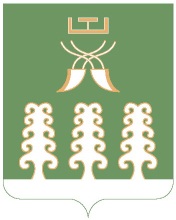 Администрация сельского поселенияДмитриево-Полянский сельсоветМуниципального районаШаранский районРеспублики Башкортостанул.Полевая, дом 2А, д.Дмитриева Поляна Шаранского района Республики Башкортостан, 452630 Тел./факс (34769) 2-68-00e-mail:dmpolss@yandex.ruhttp:// www.sharan-sovet,ru1000 110сумма платежа (перерасчеты, недоимка и задолженность по соответствующему платежу, в том числе по отмененному)4000 110прочие поступления